Assemblies of the Member States of WIPOFifty-Second Series of MeetingsGeneva, December 10 to 12, 2013PROPOSAL BY CHINA RELATING TO “GENERAL POLICIES OF WIPO CONCERNING GOVERNANCE OF EXTERNAL OFFICES”Document prepared by the SecretariatIn a communication dated November 9, 2013, the Secretariat received a request from the Permanent Mission of China.	The Communication from the Permanent Mission of China is annexed to this document.[Annex follows]From: 王宜 [wang_yi1@mfa.gov.cn]
Sent: Saturday, November 09, 2013 6:07 PM
To: Gurry, Francis; PRASAD Naresh; Kwakwa, Edward; Balibrea, Sergio
Subject: adding a new agenda item to the draft agenda of 52nd GADear Director General and colleagues, 	Sorry to disturb you during the weekend.In accordance with Rule 5 (4) of WIPO General Rules of Procedure, China requests to add a new agenda item "General Policies of WIPO Concerning Governance of External Offices" to the Draft Agenda of the Assemblies of the Member States of WIPO: Fifty-Second Series of Meetings to be held on December 10 to 12, 2013.The rationale for this proposal is as follows:During the 51st GA and recent open-ended informal consultations, it is obvious that governance policies of the EOs such as procedures, scope of activities, accountability and so on are of common concern to the Member States in general, as demonstrated by the discussions about the draft Guiding Principles on EOs. In order to accelerate the discussion and put things right, a separate agenda item "General Policies of WIPO Concerning Governance of External Offices” would obviously be desirable and helpful. The new agenda item is only for the purpose of streamlining our current work instead of creating new issues for the upcoming 52nd GA, which already has a crowded agenda. We are of the opinion that future work under this agenda item should be based on discussions Member States have already had and progress thereof should be taken into consideration. In addition, this new agenda item does not impact any other items already on the draft agenda prepared by the Secretariat dated November 1, 2013.Many thanks. Your confirmation of receiving our request is highly appreciated.Best,Wang YiFirst SecretaryChinese UN Mission[End of Annex and of document]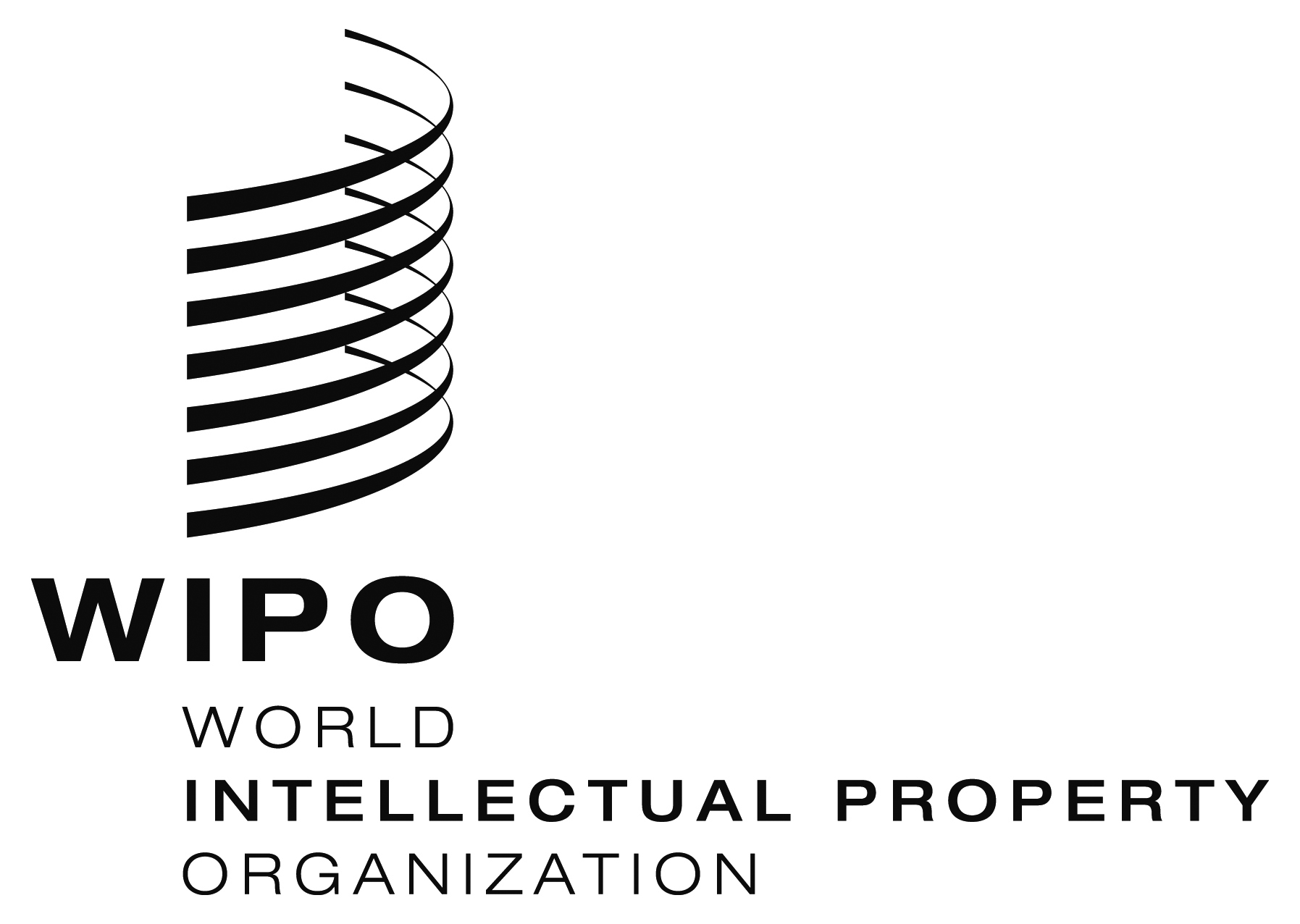 EA/52/3    A/52/3    A/52/3    ORIGINAL:  EnglishORIGINAL:  EnglishORIGINAL:  EnglishDATE:  November 13, 2013DATE:  November 13, 2013DATE:  November 13, 2013